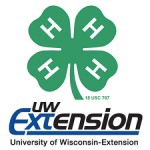 My name ____________________________________________________________________________   The name of my 4-H Club _______________________________________________________________Current year _____________________   I have been in 4-H for _____ years (including this current year.)My age as of last January 1st _______________	My grade as of last October 1st ___________________My 4-H projects for this current year:My favorite part of 4-H for this current year:Please return your completed profile to your club by your club’s deadline!